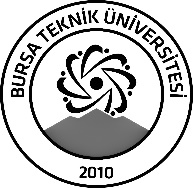 BURSA TEKNİK ÜNİVERSİTESİLİSANSÜSTÜ EĞİTİM ENSTİTÜSÜBURSA TEKNİK ÜNİVERSİTESİLİSANSÜSTÜ EĞİTİM ENSTİTÜSÜBURSA TEKNİK ÜNİVERSİTESİLİSANSÜSTÜ EĞİTİM ENSTİTÜSÜÖĞRENCİ BİLGİLERİÖĞRENCİ BİLGİLERİÖĞRENCİ BİLGİLERİÖĞRENCİ BİLGİLERİAdı- SoyadıAdı- SoyadıMwanaidi HakizimanaMwanaidi HakizimanaAnabilim DalıAnabilim DalıSosyoloji Anabilim DalıSosyoloji Anabilim DalıDanışmanıDanışmanıDr. Öğr. Üyesi Sercan EKLEMEZLERDr. Öğr. Üyesi Sercan EKLEMEZLERSEMİNER BİLGİLERİSEMİNER BİLGİLERİSEMİNER BİLGİLERİSEMİNER BİLGİLERİSeminer AdıSeminer AdıUluslararası Öğrencilerin Türk Eğitim Sistemine Uyumunun İncelenmesi: Bursa Teknik Üniversitesi'ndeki Afrikalı Öğrenciler ÖrneğiUluslararası Öğrencilerin Türk Eğitim Sistemine Uyumunun İncelenmesi: Bursa Teknik Üniversitesi'ndeki Afrikalı Öğrenciler ÖrneğiSeminer TarihiSeminer Tarihi  08/01/2024  08/01/2024Seminer Yeri Seminer Yeri ÇevrimiçiSaat: 15:00Online Toplantı Bilgileri Online Toplantı Bilgileri https://meet.google.com/oqu-ugia-owkhttps://meet.google.com/oqu-ugia-owkAçıklamalar: Bu form doldurularak seminer tarihinden en az 3 gün önce enstitu@btu.edu.tr adresine e-mail ile gönderilecektir.Açıklamalar: Bu form doldurularak seminer tarihinden en az 3 gün önce enstitu@btu.edu.tr adresine e-mail ile gönderilecektir.Açıklamalar: Bu form doldurularak seminer tarihinden en az 3 gün önce enstitu@btu.edu.tr adresine e-mail ile gönderilecektir.Açıklamalar: Bu form doldurularak seminer tarihinden en az 3 gün önce enstitu@btu.edu.tr adresine e-mail ile gönderilecektir.